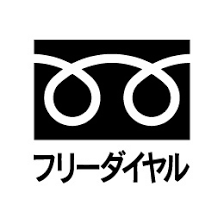 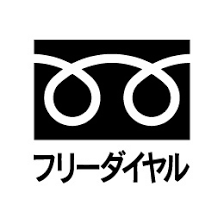 平成　　年　　月　　日　　　東北芸術工科大学後援会　御中　　　　　　　　　　　　　　　　　　入　会　申　込　書　東北芸術工科大学後援会に、入会を申し込みます。【返信先】			〒９９０－９５３０山形市上桜田３－４－５　東北芸術工科大学 法人運営課 内東北芸術工科大学後援会 事務局　TEL. ０２３－６２７－２０００　Fax. ０１２０－００－５６０６（フリーダイヤル）E-mail　kouenkai@aga.tuad.ac.jp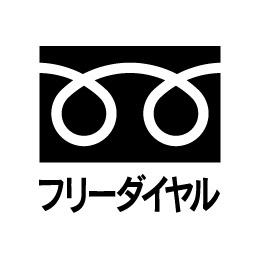 【会費振込先】		山形銀行　寿町支店　（店番号１２１）預金種別：普通預金　　口座番号：５７８５９２口座名義：　会長　※ 振込手数料は別途ご負担願います。　　企業名（会員名）（フリガナ）（フリガナ）（フリガナ）（フリガナ）（フリガナ）（フリガナ）業種代表者職名：氏名：所在地〒　　　－〒　　　－TEL.  (      )　　　　　－TEL.  (      )　　　　　－TEL.  (      )　　　　　－TEL.  (      )　　　　　－TEL.  (      )　　　　　－TEL.  (      )　　　　　－申込担当者所属部門：役職：氏名：紹介者TEL. （　　　）　　　－　　　　　FAX （　　　）　　　－TEL. （　　　）　　　－　　　　　FAX （　　　）　　　－TEL. （　　　）　　　－　　　　　FAX （　　　）　　　－TEL. （　　　）　　　－　　　　　FAX （　　　）　　　－TEL. （　　　）　　　－　　　　　FAX （　　　）　　　－TEL. （　　　）　　　－　　　　　FAX （　　　）　　　－（　　　　　　　　　　　）E-mail:連絡担当者所属部門：役職：※　連絡後の情報伝達氏名：連絡先住所：〒　　　－連絡先住所：〒　　　－連絡先住所：〒　　　－TEL. （　　　）　　　－　　　　　FAX （　　　）　　　－TEL. （　　　）　　　－　　　　　FAX （　　　）　　　－TEL. （　　　）　　　－　　　　　FAX （　　　）　　　－TEL. （　　　）　　　－　　　　　FAX （　　　）　　　－TEL. （　　　）　　　－　　　　　FAX （　　　）　　　－TEL. （　　　）　　　－　　　　　FAX （　　　）　　　－E-mail:年会費１０，０００円１０，０００円１０，０００円１０，０００円１０，０００円１０，０００円その他（要望事項，連絡事項等）